製品別比較表(標準製剤との比較)（案）後発品後発品標準製剤標準製剤標準製剤販売会社名三笠製薬株式会社三笠製薬株式会社商品名ロキソプロフェンNaテープ50mg「三笠」ロキソプロフェンNaテープ50mg「三笠」ロキソニンテープ50mgロキソニンテープ50mgロキソニンテープ50mg一般名ロキソプロフェンナトリウム水和物ロキソプロフェンナトリウム水和物ロキソプロフェンナトリウム水和物ロキソプロフェンナトリウム水和物ロキソプロフェンナトリウム水和物規格1枚7cm×10cm（膏体質量1g）中　日本薬局方ロキソプロフェンナトリウム水和物56.7mg（無水物として50mg）含有1枚7cm×10cm（膏体質量1g）中　日本薬局方ロキソプロフェンナトリウム水和物56.7mg（無水物として50mg）含有1枚7cm×10cm（膏体質量1g）中　日本薬局方ロキソプロフェンナトリウム水和物56.7mg（無水物として50mg）含有1枚7cm×10cm（膏体質量1g）中　日本薬局方ロキソプロフェンナトリウム水和物56.7mg（無水物として50mg）含有1枚7cm×10cm（膏体質量1g）中　日本薬局方ロキソプロフェンナトリウム水和物56.7mg（無水物として50mg）含有薬効分類名経皮吸収型鎮痛・抗炎症剤経皮吸収型鎮痛・抗炎症剤経皮吸収型鎮痛・抗炎症剤経皮吸収型鎮痛・抗炎症剤経皮吸収型鎮痛・抗炎症剤薬　価12.30円/枚12.30円/枚18.90円/枚18.90円/枚18.90円/枚効能･効果下記疾患並びに症状の消炎・鎮痛変形性関節症、筋肉痛、外傷後の腫脹・疼痛下記疾患並びに症状の消炎・鎮痛変形性関節症、筋肉痛、外傷後の腫脹・疼痛下記疾患並びに症状の消炎・鎮痛変形性関節症、筋肉痛、外傷後の腫脹・疼痛下記疾患並びに症状の消炎・鎮痛変形性関節症、筋肉痛、外傷後の腫脹・疼痛下記疾患並びに症状の消炎・鎮痛変形性関節症、筋肉痛、外傷後の腫脹・疼痛用法･用量1日1回、患部に貼付する。1日1回、患部に貼付する。1日1回、患部に貼付する。1日1回、患部に貼付する。1日1回、患部に貼付する。添加物スチレン・イソプレン・スチレンブロック共重合体、ポリブテン、テルペン樹脂、ジブチルヒドロキシトルエン、l-メントール、流動パラフィン、その他2成分スチレン・イソプレン・スチレンブロック共重合体、ポリブテン、テルペン樹脂、ジブチルヒドロキシトルエン、l-メントール、流動パラフィン、その他2成分スチレン・イソプレン・スチレンブロック共重合体、ポリイソブチレン、水素添加ロジングリセリンエステル、ジブチルヒドロキシトルエン、l-メントール、流動パラフィン、その他2成分スチレン・イソプレン・スチレンブロック共重合体、ポリイソブチレン、水素添加ロジングリセリンエステル、ジブチルヒドロキシトルエン、l-メントール、流動パラフィン、その他2成分スチレン・イソプレン・スチレンブロック共重合体、ポリイソブチレン、水素添加ロジングリセリンエステル、ジブチルヒドロキシトルエン、l-メントール、流動パラフィン、その他2成分規制区分使用期限貯　　法－外箱及び内袋の表示を参照（3年）遮光した気密容器に保存、室温保存－外箱及び内袋の表示を参照（3年）遮光した気密容器に保存、室温保存－包装に表示の使用期限内に使用すること室温保存、遮光した気密容器に保存－包装に表示の使用期限内に使用すること室温保存、遮光した気密容器に保存－包装に表示の使用期限内に使用すること室温保存、遮光した気密容器に保存製　　剤商品名外　観外　観性　　状識別コード製　　剤ロキソプロフェンNaテープ50mg「三笠」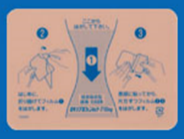 7cm×10cm7cm×10cm特異な芳香を有する微黄色～淡黄色の膏体を支持体に均一に展延した貼付剤で、膏体面をライナーで被覆したものである。MZ-LXT50製　　剤ロキソプロフェンNaテープ50mg「三笠」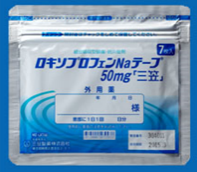 特異な芳香を有する微黄色～淡黄色の膏体を支持体に均一に展延した貼付剤で、膏体面をライナーで被覆したものである。MZ-LXT50製　　剤ロキソニンテープ50mg7cm×10cm7cm×10cm膏体を支持体上に展延し、膏体面をライナーで被覆した貼付剤である。淡褐色～褐色（膏体面）で特異な芳香を有する。標準製剤との生物学的同等性【生物学的同等性試験（残存量試験）】健康成人男性19名の背部に、直径3cm（約7.1cm2）に裁断したロキソプロフェンNaテープ「三笠」と標準製剤を貼付し、16時間後及び24時間後の製剤中に残存するロキソプロフェンナトリウム量から皮膚への薬物分布量を算出した結果、両製剤の生物学的同等性が確認された。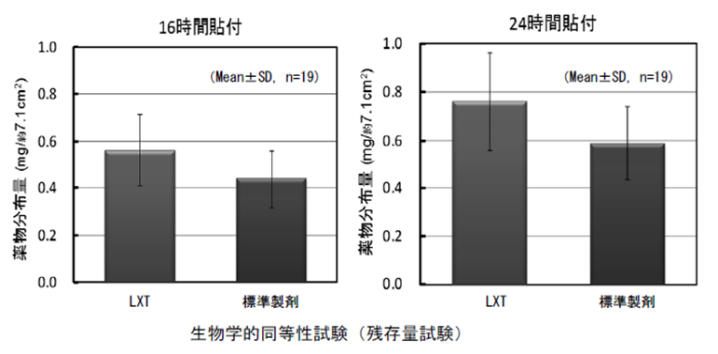 【生物学的同等性試験（残存量試験）】健康成人男性19名の背部に、直径3cm（約7.1cm2）に裁断したロキソプロフェンNaテープ「三笠」と標準製剤を貼付し、16時間後及び24時間後の製剤中に残存するロキソプロフェンナトリウム量から皮膚への薬物分布量を算出した結果、両製剤の生物学的同等性が確認された。【生物学的同等性試験（残存量試験）】健康成人男性19名の背部に、直径3cm（約7.1cm2）に裁断したロキソプロフェンNaテープ「三笠」と標準製剤を貼付し、16時間後及び24時間後の製剤中に残存するロキソプロフェンナトリウム量から皮膚への薬物分布量を算出した結果、両製剤の生物学的同等性が確認された。【生物学的同等性試験（残存量試験）】健康成人男性19名の背部に、直径3cm（約7.1cm2）に裁断したロキソプロフェンNaテープ「三笠」と標準製剤を貼付し、16時間後及び24時間後の製剤中に残存するロキソプロフェンナトリウム量から皮膚への薬物分布量を算出した結果、両製剤の生物学的同等性が確認された。【生物学的同等性試験（残存量試験）】健康成人男性19名の背部に、直径3cm（約7.1cm2）に裁断したロキソプロフェンNaテープ「三笠」と標準製剤を貼付し、16時間後及び24時間後の製剤中に残存するロキソプロフェンナトリウム量から皮膚への薬物分布量を算出した結果、両製剤の生物学的同等性が確認された。医療機関連絡先